Inaugurazione della Tana della Lettura Scuola Primaria “G. Mazzini “9 Marzo 2013 h 11.00Interverranno:Dirigente Scolastico  Prof. Omer BonezziAss.  Istruzione  Maria Francesca BasileRappresentanza Coop EstenseI libri si rispettano usandoli, non lasciandoli stare! 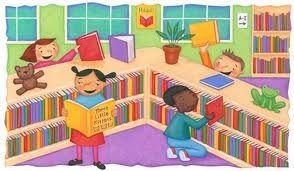 ( U. Eco )I bambini delle classi 5^ A e 5^B si esibiranno in “Nuovi robot: nuova specie” - una libera rielaborazione del testo “La prima legge” di Isaac Asimov